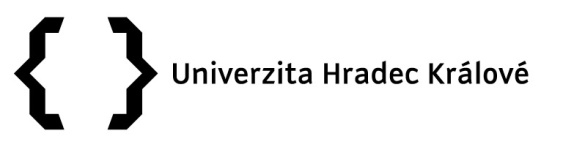 Annex 6, Rector´s Notification No. 03/2018LIST OF PRESTIGIOUS PUBLISHING HOUSESCategory - TOPCategory - SEMI-TOPAcademic PressAllen and UnwinAshgate/AveburyAustralian National University PressBrillAspenCalifornia University PressBasic Books, Inc.Cambridge University PressBerg PublishersClarendon PressBlackwellCornell University PressBloomsburyColumbia University PressButterworth-HeinemannDe GruyterCallweyElsevier ScienceCurzon PressHarvard University PressDuke University PressHoover Institution PressEarthscanJohn BenjaminsEdward ElgarJohn WileyFrank CassJohn´s Hopkins Unviersity PressGarrisberg MacMillanKluwer Academic PublishersHarcourt Brace Jovanovich, Inc.Lynn Rienner PublishersHarper & Row PublishersM. E. Sharpe Inc.Harwood Academic PublishersHartMIT Press Cambridge MassHeinemannNomosHumana PressOxford University PressIEEEPalgrave MacmillanIEEE Computer SocietyPennsylvania University PressIndiana University PressPergamon PressIsland PressPeter LangJames CurreyPraegerKarger PublishersPrinceton UniversityKarthalaRoutledgeKegan Paul InternationalSageLexington BooksSpringerLippincott Williams & WilkinsStanford University PressLit VerlagSuhrkamp VerlagMultilingual Matters Taylor and FrancisPaul Chapman PublishingUniversity of Chicago PressPermanent Black/Orient LongmanUniversity of Pennsylvania PressPitman/PearsonsWileyPearson EducationWiley-BlackwellPlenum PressYale University PressPluto PressPolity PressRandom House Inc.RodopiRowman and Littlefield PublishersRutgers University PressSt. Martins PressSt. Lucie PressSTETSwets BlackwellTexas University PressThe New York Academy of SciencesThiemeThomson- Sweet  & MaxwellUniversity of Wisconsin PressUniversity of North Carolina PressVersoWorld ScientificWestview PressZed BookdCRC PressState Unviersity of New York PressCABIUSP PressUnited Nationsvdf, Hochsch. - Verl. an der ETH